(Name)(Position)PERSONAL DETAILS 	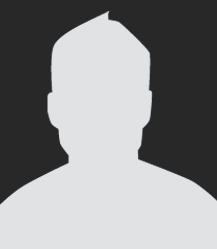 CELL			 …Add your info here…EMAIL ADDRESS	 …Add your info here…NATIONALITY		 …Add your info here…DATE OF BIRTH	 …Add your info here…	MARITAL STATUS	 …Add your info here…	LANGUAGES		 …Add your info here…HEALTH		 …Add your info here…DRIVERS LICENCE       …Add your info here…CURRENT LOCATION	 …Add your info here…CAREER OBJECTIVE:Describe your purpose. After recently completing my Deckhand training, I am currently seeking a permanent Deckhand position onboard a Private or Charter Motor Yacht.PERSONAL PROFILE:  Briefly highlight your unique qualities.Try to sound confident and charming without being arrogant or exaggerating. EG: Phrases like ‘I enjoy working hard or being challenged, sound better than I am extremely hard working. Also, this is not about your interest ‘s, hobbies or passions, keep it relevant and professional) QUALIFICATIONS & ACHIEVEMENTS:List your qualifications (highest first). Make sure to include anything you think may be relevant to your application. Include the issuing establishment (e.g. MCA/RYA/IYT/PADI).  Show your most recent education. No need to show your OOW if you have a Master 500gt.• ENG1 ( valid 2022) Dr Rosendorf March 2020, Cape Town, ZA • STCW  –  (Valid 2025) AMM March 2020,Cape Town, ZA • RYA Powerboat Level 2 SYSA April 2020, Cape Town, ZA • Proficiency in Designated Security Duties STC April 2020, Cape Town, ZA • Superyacht Deckhand Course SYSA April 2020, Cape Town, ZA • RYA Radar SYSA April 2020, Cape Town, ZA • PADI Open Water Down South April 2020, Cape Town, ZA YACHTING EXPERIENCE:List your employment history starting with your most recent position. Please be detailed but brief. The job description should ideally only take up a few lines. For short term work, such as deliveries or regattas, a 1 or 2 line entry for each position is adequate.Dates workedVessel type, name, size, build (M/Y for motor yachts, S/Y for sailing yachts)Main dutiesOutline your responsibilitiesMarch 23 – March 25 2020 | M/Y AQUARIUS (92m Feadship  | DAYWORKDuties: Washdown, polishingMarch 3 – March 10 2020 | M/Y MOONRIVER (24m Johnson  | DAYWORKDuties: Washdown,Polishing, Painting, engine room detailing, Interior Cleaning, navigation watch, OTHER RELEVANT EXPERIENCE:Sheraton Hotel - Stockholm, SwedenPosition: Engineer . April 2016 – November 2017Duties: Routine maintenance (HVAC, carpentry, electrical, technical, plumbing, painting), Daily inspections, inventory, Fire Safety and Security.Minor and major repairs, replacements and improvements in the hotel.INTERESTS / HOBBIES:BE HONEST, IT'S YOUR ONLY CHANCE TO SHOW A LITTLE OF YOUR PERSONALITY AND SELF. BUT TRY TO KEEP ITRELEVANT AND NOT TOO PERSONAL. DON’T LIE ABOUT BEING A WATER SPORT EXPERT IF YOU’VE NEVER DONE ITECT.Photography, videography, muay thai, cycling, longboarding, snowboarding, wakeboarding, diving, boxing, kiteboarding, rugby, traveling and learning about new cultures.REFERENCES:CAPTAIN - M/Y AQUARIUSJack Daniels | captainjack@gmail.com | +1 (0) 123 456 789  CAPTAIN - M/YMOONRIVERJerry Sailor | captainjerry@gmail.com | +1 (0) 987 654 321  CHIEF ENGINEER - SHERATON HOTEL Ronald McDonald | chiefengineer@gmail.com  | +46 (0) 987 654 321MAKE SURE THAT YOUR FORMAT IS NEAT ANDUNIFORMED. USE ONE FONT THROUGHOUT, KEEPSPACING EQUAL, AND THE LAYOUT IDENTICALTHROUGH OUT. EG, THE WAY YOU’VE WRITTENDATES, HEADINGS UNDERLINED AND IN BOLD.KEEP IT TO TWO PAGES, PRINTED BACK TO BACK.ONLY RELEVENT INFORMATION SHOULD BE ONYOUR RESUME. KEEP IT SHORT, TO THE POINT ANDPLEASING TO THE EYE. *This is a basic example of a professional Superyachting CV. The layout may be altered by your device or the software you open this document in. This document was edited using Google docs, a free online word processor by google. Go Google it. [ALL WRITING ADDED IN RED NEEDS TO BE ADAPTED TO YOUR OWN SPECIFICS. ]